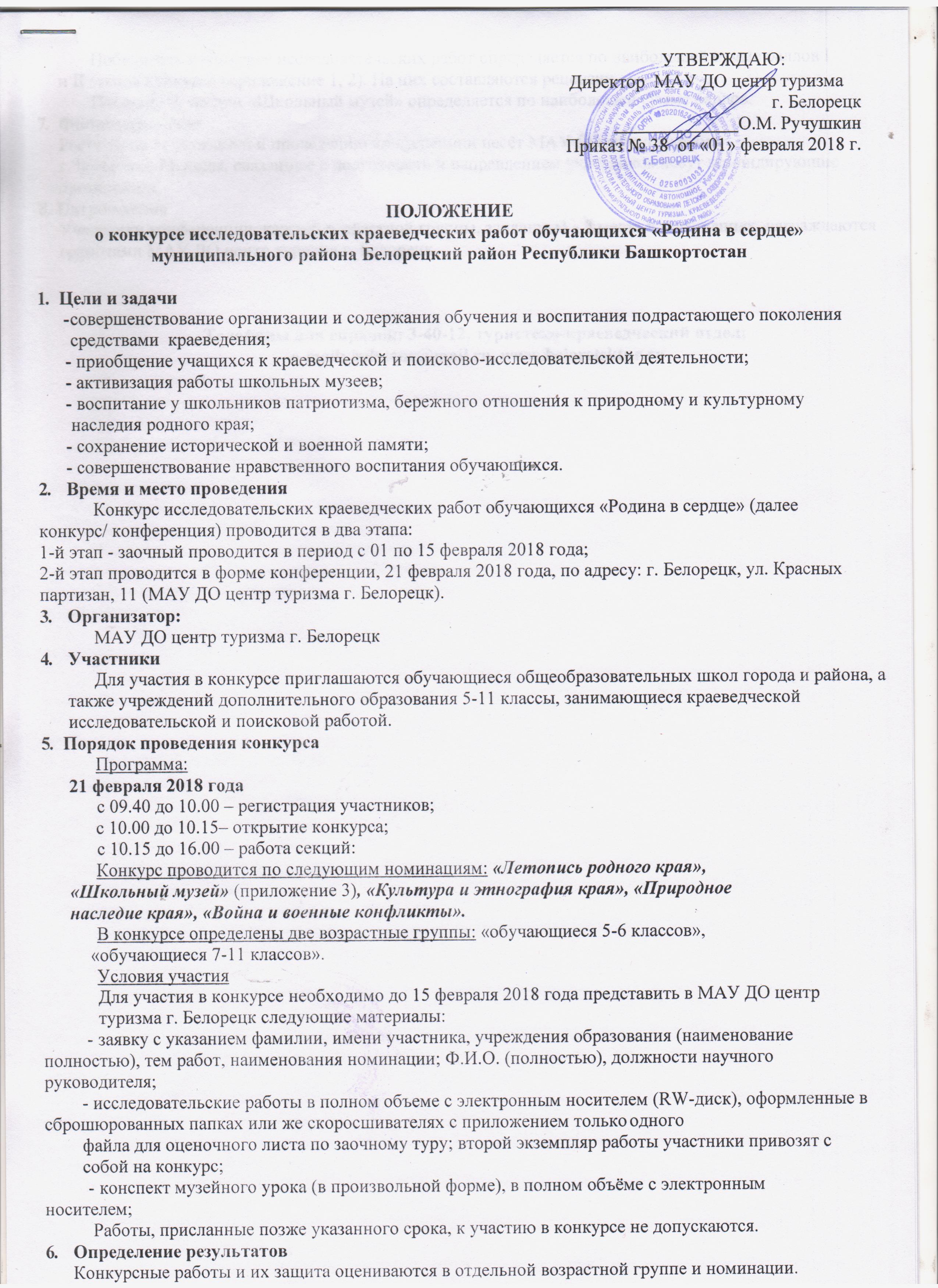                                                                                                                       УТВЕРЖДАЮ:Директор  МАУ ДО центр туризмаг. Белорецк                           О.М. Ручушкин Приказ № 38  от «01» февраля 2018 г.ПОЛОЖЕНИЕо конкурсе исследовательских краеведческих работ обучающихся «Родина в сердце» муниципального района Белорецкий район Республики БашкортостанЦели и задачисовершенствование организации и содержания обучения и воспитания подрастающего поколения средствами краеведения;приобщение учащихся к краеведческой и поисково-исследовательской деятельности;активизация работы школьных музеев;воспитание у школьников патриотизма, бережного отношения к природному и культурному наследия родного края;сохранение исторической и военной памяти;совершенствование нравственного воспитания обучающихся.Время и место проведенияКонкурс исследовательских краеведческих работ обучающихся «Родина в сердце» (далее конкурс/ конференция) проводится в два этапа:1-й этап - заочный проводится в период с 01 по 15 февраля 2018 года;2-й этап проводится в форме конференции, 21 февраля 2018 года, по адресу: г. Белорецк, ул. Красных партизан, 11 (МАУ ДО центр туризма г. Белорецк).Организатор:МАУ ДО центр туризма г. БелорецкУчастникиДля участия в конкурсе приглашаются обучающиеся общеобразовательных школ города и района, а также учреждений дополнительного образования 5-11 классы, занимающиеся краеведческой исследовательской и поисковой работой. Порядок проведения конкурса Программа:21 февраля 2018 годас 09.40 до 10.00 – регистрация участников; с 10.00 до 10.15– открытие конкурса;с 10.15 до 16.00 – работа секций:Конкурс проводится по следующим номинациям: «Летопись родного края», «Школьный музей» (приложение 3), «Культура и этнография края», «Природное наследие края», «Война и военные конфликты».В конкурсе определены две возрастные группы: «обучающиеся 5-6 классов», «обучающиеся 7-11 классов».Условия участияДля участия в конкурсе необходимо до 15 февраля 2018 года представить в МАУ ДО центр туризма г. Белорецк следующие материалы:заявку с указанием фамилии, имени участника, учреждения образования (наименование полностью), тем работ, наименования номинации; Ф.И.О. (полностью), должности научного руководителя;- исследовательские работы в полном объеме с электронным носителем (RW-диск), оформленные в сброшюрованных папках или же скоросшивателях с приложением только одногофайла для оценочного листа по заочному туру; второй экземпляр работы участники привозят с собой на конкурс;конспект музейного урока (в произвольной форме), в полном объёме с электронным носителем; Работы, присланные позже указанного срока, к участию в конкурсе не допускаются.Определение результатовКонкурсные работы и их защита оцениваются в отдельной возрастной группе и номинации.Победитель в конкурсе исследовательских работ определяется по наибольшей сумме баллов I и II этапов конкурса (приложение 1, 2). На них составляются рецензии.Победитель секции «Школьный музей» определяется по наибольшей сумме баллов.ФинансированиеРасходы по организации и проведению конференции несёт МАУ ДО центр туризмаг. Белорецк. Расходы, связанные с подготовкой и направлением участников несут командирующие организации.    8. НаграждениеУчастники конференции, каждой возрастной группы, занявшие1 - 3 места в номинациях, награждаются грамотами МАУ ДО центр туризма г. Белорецк.Телефоны для справок: 3-40-12, туристско-краеведческий отдел; e-mail: belortur@mail.ru, www.beloretsktur.ruПриложение 1МАУ ДО центр туризма г. Белорецк Конкурс исследовательских краеведческих работ «Родина в сердце» 2017-2018 уч. г.»РЕЦЕНЗИЯ(заочная оценка)Критерии оценки содержания исследовательской работыКритерии оценки оформления работыОбщее количество баллов: (п.1 + п.2)	Рециндент:Приложение 2МАУ ДО центр туризма г. Белорецк Конкурс исследовательских краеведческих работ «Родина в сердце» 2017-2018 уч. г.»Оценочная ведомостьКритерии оценки защиты работы:Приложение 3 Критерии защиты музейного урока (пятибалльная система оценки):ОБРАЗЕЦ ТИТУЛЬНОГО ЛИСТАРодина в сердце – 18Муниципальный район Белорецкий район МОБУ СОШ № 21 г. БелорецкМуниципальный конкурс исследовательских краеведческих работ обучающихся «Родина в сердце»                                                                                         Номинация «Летопись родного края»                                                                                   Возрастная группа: «7-11 классы»                     История первой улицы города Белорецкаг. Белорецк – 2018 годна текстисследовательской работы:Номинация:Автор:Руководитель:Адрес:КритерииБаллыОценкажюриВведение:актуальность;новизна исследования;цель;проблема;объект,предмет исследования;гипотеза;задачи;методы исследования;краткий обзор литературных источников;место и сроки проведения исследования, практическая значимость;1111111111111Логичность изложения материала, стиль2Авторское мнение, вклад2Выводы, результаты2Грамотное написание текста2Наличие в работе проверенных фактических доказательств (ссылки)2Краеведческий характер1Правильное использование научных слов и выражений1Дальнейшие перспективы работы1Итого:23КритерииБаллыРабота оформлена в пластмассовых папках-скоросшивателях без файлов0,5Шрифт Times New Roman0,5Кегль: 140,5Межстрочный интервал – 1,50,5Размеры полей: левое – 20 мм, правое – 20 мм, верхнее – 20 мм, нижнее – 20 мм0,5Выравнивание по ширине листа1Титульный лист с указанием названия конкурса (2 шт.)1Работа состоит из трёх частей: введение (1 стр.), основная часть, заключение (1 стр.)1Наличие оглавления (содержания) работы1Текст основной части работы делится на главы, разделы (пункты, параграфы), подразделы (принеобходимости)0,5Главы работы имеют порядковую нумерацию в пределах всей работы и обозначаются римскимицифрами с точкой в конце (Глава I)1Разделы (пункты) работы имеют порядковую нумерацию в пределах всей работы и обозначаютсяарабскими цифрами с точкой в конце (1., 2. И т. Д.), либо (1.1, 1.2 и т.д)1Главы работы, а также введение и заключение напечатаны с новой страницы1,5Наличие словаря терминов (после списка литературы)0,5Страницы работы пронумерованы арабскими цифрами, проставленными в правом нижнем углу0,5При ссылках в тексте на использованные источники указывают соответствующий номер в спискеисточников (литературы), заключенный в квадратные , либо круглые скобки [15, с. 80], (3, с. 210)0,5Все приводимые в тексте цитаты заключают в кавычки0,5Если в тексте есть ссылка на приложение, то оно заключается в круглые скобки (приложение №1)0,5Список используемой литературы и источников в алфавитном порядке1Наличие приложений:- до 10 старниц;20,5страницы не пронумерованы;обозначены заглавными буквами алфавита, либо цифрами в правом верхнем углу (Приложение А, Приложение 2);материалы приложений подписаны0,50,50,5Объём работ строго до 10 страниц (без титульного листа и словаря терминов)1Наличие электронного носителя1Дополнительные баллыдо 1,5Итого:19,5на текстисследовательской работы:Номинация:Автор:Руководитель:Адрес:КритерииБаллы123Четкое обозначение цели, задач, проблемы, объекта, предмета, гипотезы исследования6Краткая характеристика источников, методов работы2Культура речи, эмоциональность, выразительность рассказа5Логичность, полнота раскрытия темы3В докладе представлены наиболее значимые,интересные моменты краеведческого исследования3Доказательство, либо опровержение гипотезы2Наличие собственного опыта, авторская позиция3Результат работы. Перспективы3Дополнительный материал к докладу, использованиенаглядности3Ответы на возможные вопросы2Регламент выступления до 7 мин.3Активность работы на секциипо 0,5Дополнительные баллы жюридо 1,5Итого:35Итого общая сумма:Итого средняя сумма:- Обозначение темы, цели и задач урока- Актуальность- Умение импровизировать- Использование нестандартных форм, методов организации урока- Эстетичность и действенность оформления, соответствие содержанию- Наглядная демонстрация тех или иных предметов, явлений- Уровень познавательной активности аудитории- Формирование нравственных отношений- Выводы, итог урока- Наличие конспекта в электронном видеПодготовил: Семёнов Владислав Сергеевич, Учащийся 7 «А» классаМОБУ СОШ №21 г. Белорецкг. Белорецк ул. 50 Лет Октября, 48Руководитель: Сафина Гульнара Ильдаровна,учитель истории МОБУ СОШ № 21 г. Белорецк, категория высшаяг. Белорецк ул. 50 Лет Октября, 48 Телефон: 8-965-347-11-11e-mail: saf.1975@mail. ru